
Саморегулируемая организация
Некоммерческое партнерство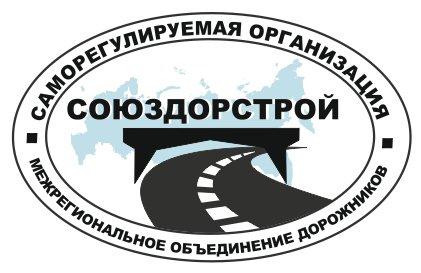 Межрегиональное объединение дорожников
«СОЮЗДОРСТРОЙ»Перечень СТО НОСТРОЙ, предлагаемый к принятию на Общем собрании НП «МОД «СОЮЗДОРСТРОЙ» в качестве стандартов ПартнерстваМОСКВА 2015 г.Перечень СТО НОСТРОЙ, предлагаемый к принятию на Общем собрании НП «МОД «СОЮЗДОРСТРОЙ» в качестве стандартов Партнерства127051, г. Москва, Садовая-Самотечная ул., д.18, стр.1
E-mail: npmod09@yandex.ru; Сайт: www.npmod.ruТел./факс приемной: (495) 663-35-91
(495) 926-73-12№ п/пШифр и наименование СТООбласть примененияСтандарты организации, разработанные СРО НП «МОД «СОЮЗДОРСТРОЙ»Стандарты организации, разработанные СРО НП «МОД «СОЮЗДОРСТРОЙ»Стандарты организации, разработанные СРО НП «МОД «СОЮЗДОРСТРОЙ»1СТО 017 НОСТРОЙ 2.25.158-2015 (СТО 60452903 СОЮЗДОРСТРОЙ 2.1.1.2.4.02-2015) «Автомобильные дороги. Горячая регенерация асфальтобетонных слоев для устройства оснований дорожных одежд. Правила, контроль выполнения и требования к результатам работ»Настоящий стандарт распространяется на основания дорожных одежд, устраиваемые с использованием технологии горячей регенерации асфальтобетонных конструктивных слоев. Настоящий стандарт устанавливает требования к используемым материалам, правилам производства работ по горячей регенерации асфальтобетонных конструктивных слоев для устройства оснований дорожных одежд, а также контролю выполнения работ и оценке их соответствия.2СТО 017 НОСТРОЙ 2.25.159-2015 (СТО 60452903 СОЮЗДОРСТРОЙ 2.1.1.2.4.01-2015) «Автомобильные дороги. Холодная регенерация конструктивных слоев для устройства оснований дорожных одежд. Правила, контроль выполнения и требования к результатам работ»Настоящий стандарт распространяется на основания дорожных одежд, устраиваемые с использованием технологии холодной регенерации конструктивных слоев. Настоящий стандарт устанавливает требования к используемым материалам, правилам производства работ по холодной регенерации конструктивных слоев методом смешения на дороге для устройства оснований дорожных одежд, а также контролю выполнения работ и оценке их соответствия.3СТО 017 НОСТРОЙ 2.29.160-2015 (СТО 60452903 СОЮЗДОРСТРОЙ 2.1.2.3.3.04-2015) «Мостовые сооружения. Устройство металлических пролетных строений автодорожных мостов. Правила, контроль выполнения и требования к результатам работ»Настоящий стандарт распространяется на устройство конструкций металлических (стальных) пролетных строений автодорожных мостовых сооружений, кроме пролетных строений висячих, вантовых и разводных мостовых сооружений.Стандарт устанавливает общие требования к используемым материалам, технологии производства работ по устройству (монтажу) конструкций металлических пролетных строений автодорожных мостовых сооружений, контролю выполняемых работ и оценке их соответствия.4СТО 017 НОСТРОЙ 2.29-2015 (СТО 60452903 СОЮЗДОРСТРОЙ 2.1.2.3.4.01-2015) «Мостовые сооружения. Капитальный ремонт железобетонных пролетных строений мостовых сооружений. Правила, контроль выполнения и требования к результатам работ»Настоящий стандарт распространяется на железобетонные пролетные строения мостовых сооружений (включая предварительно напряженные) всех систем и конструкций: плитных, балочных, разрезных и неразрезных, коробчатых и ребристых с разными видами армирования, включая высокопрочную арматуру, а также с разными классами бетона по прочности на сжатие, эксплуатируемые во всех климатических зонах страны.Настоящий стандарт устанавливает требования к производству работ по капитальному ремонту железобетонных пролетных строений, применяемым ремонтным материалам, а также контролю выполнения работ и оценки их соответствия.5СТО 017 НОСТРОЙ 2.29-2015 (СТО 60452903 СОЮЗДОРСТРОЙ 2.1.2.4.4.01-2015) «Мостовые сооружения. Капитальный ремонт мостового полотна. Правила, контроль выполнения и требования к результатам работ»Настоящий стандарт распространяется на элементы мостового полотна железобетонных, сталежелезобетонных, деревобетонных пролетных строений мостовых сооружений на автомобильных дорогах общего пользования.Настоящий стандарт устанавливает требования к используемым материалам и изделиям, правилам производства работ по капитальному ремонту мостового полотна, а также  контролю выполнения работ и оценке их соответствия.Стандарты организации, разработанные НОСТРОЙСтандарты организации, разработанные НОСТРОЙСтандарты организации, разработанные НОСТРОЙ6СТО 017 НОСТРОЙ 2.23.134-2015 «Автостоянки. Механизированные парковочные системы. Устройство. Правила, контроль выполнения и требования к результатам работ»Настоящий стандарт устанавливает правила производства монтажа и пусконаладочных работ механизированных парковочных систем (далее – МПС). Действия настоящего стандарта распространяются на МПС встраиваемые, пристраиваемые к существующим объектам капитального строительства или как отдельное сооружение (здание) для размещения  транспортных средств длиной до 5,5 м шириной  до 2,3 м и высотой до 2,3 метров, массой до 3,000 кг на всех  этапах их жизненного цикла МПС. Требования настоящего стандарта должны выполняться при монтаже, пусконаладочных работах, испытаниях и сдаче в эксплуатацию  всех перечисленных в разделе 4 типов МПС, также требования настоящего стандарта могут быть применены и к МПС не указанным в разделе 4, при этом требования данного стандарта не распространяются на монтаж механизмов общего назначения7СТО 017 НОСТРОЙ/НОП 2.7.143-2015 «Повышение сейсмостойкости существующих многоэтажных каркасных зданий. Проектирование и строительство. Правила, контроль выполнения и требования к результатам работ»Стандарт распространяется на сборные железобетонные многоэтажные каркасные здания с рамной, связевой и комбинированной схемами каркаса нормального и пониженного уровня ответственности. Стандарт устанавливает основные нормы и правила разработки проекта и выполнения работ по повышению сейсмостойкости существующих сборных железобетонных многоэтажных каркасных зданий с рамной, связевой и комбинирован-ной схемами каркаса, а также усилению зон эвакуации людей при землетрясениях интенсивностью 7,8 баллов. В стандарте приведены типовые проектные конструктивные решения усиления несущих конструкций, правила их выполнения и контроль качества работ, а также правила выполнения работ в зонах, обеспечивающих эвакуацию людей при отсутствии возможности повышения сейсмостойкости всего здания8СТО 017 НОСТРОЙ 2.23.148-2015 «Лифты. Лифты гидравлические. Монтаж и пусконаладочные работы. Правила организации и производства работ, контроль выполнения и требования к результатам работ»Настоящий стандарт устанавливает правила организации и производства монтажа гидравлических лифтов и пусконаладочных работ, выполнение которых обеспечивает соблюдение требований ТР ТС 011/2011 [1] по обеспечению безопасности смонтированного на объекте лифта перед вводом в эксплуатацию. Действие настоящего стандарта распространяется на монтаж гидравлических лифтов на объектах капитального строительства, а также в существующих зданиях. Действие стандарта не распространяется на монтаж лифтов и производство пусконаладочных работ в шахтах горной и угольной промышленности, на судах и иных плавучих средствах, на платформах для разведки и бурения на море, на самолетах и других летательных аппаратах, а также на лифты специального назначения для военных целей* Протоколом № 10 от 19.12.2014г., № 11 от 06.02.2015г. заседания Комитета по техническому регулированию при Совете Партнерства СРО НП «МОД «СОЮЗДОРСТРОЙ» принято решение: рекомендовать Совету Партнерства рассмотреть стандарты НОСТРОЙ на предмет принятия их Общим собранием членов Партнерства;* Протоколом № 47 от 23.12.2014г.,  № 4 от 17.02.2015г.  года заседания членов Совета Некоммерческого партнерства «Межрегиональное объединение дорожников «СОЮЗДОРСТРОЙ» решили: согласовать к принятию на Общем собрании членов Партнерства представленные стандарты СРО НП «МОД «СОЮЗДОРСТРОЙ» и Национального объединения строителей;* В соответствии с Программой стандартизации НОСТРОЙ утверждены и рекомендованы для применения в СРО решениями Совета НОСТРОЙ от 13.12.2013г. (протокол  № 49), от 14.04.2014г. (протокол № 53), от 11.12.2014г. (протокол № 62).* Протоколом № 10 от 19.12.2014г., № 11 от 06.02.2015г. заседания Комитета по техническому регулированию при Совете Партнерства СРО НП «МОД «СОЮЗДОРСТРОЙ» принято решение: рекомендовать Совету Партнерства рассмотреть стандарты НОСТРОЙ на предмет принятия их Общим собранием членов Партнерства;* Протоколом № 47 от 23.12.2014г.,  № 4 от 17.02.2015г.  года заседания членов Совета Некоммерческого партнерства «Межрегиональное объединение дорожников «СОЮЗДОРСТРОЙ» решили: согласовать к принятию на Общем собрании членов Партнерства представленные стандарты СРО НП «МОД «СОЮЗДОРСТРОЙ» и Национального объединения строителей;* В соответствии с Программой стандартизации НОСТРОЙ утверждены и рекомендованы для применения в СРО решениями Совета НОСТРОЙ от 13.12.2013г. (протокол  № 49), от 14.04.2014г. (протокол № 53), от 11.12.2014г. (протокол № 62).* Протоколом № 10 от 19.12.2014г., № 11 от 06.02.2015г. заседания Комитета по техническому регулированию при Совете Партнерства СРО НП «МОД «СОЮЗДОРСТРОЙ» принято решение: рекомендовать Совету Партнерства рассмотреть стандарты НОСТРОЙ на предмет принятия их Общим собранием членов Партнерства;* Протоколом № 47 от 23.12.2014г.,  № 4 от 17.02.2015г.  года заседания членов Совета Некоммерческого партнерства «Межрегиональное объединение дорожников «СОЮЗДОРСТРОЙ» решили: согласовать к принятию на Общем собрании членов Партнерства представленные стандарты СРО НП «МОД «СОЮЗДОРСТРОЙ» и Национального объединения строителей;* В соответствии с Программой стандартизации НОСТРОЙ утверждены и рекомендованы для применения в СРО решениями Совета НОСТРОЙ от 13.12.2013г. (протокол  № 49), от 14.04.2014г. (протокол № 53), от 11.12.2014г. (протокол № 62).